Муниципальное автономное образовательное учреждение«ЦО им И. А. Милютина» СП Школа №23Конспект урока по окружающему миру«Россия и ее ближние и дальние соседи»Тараторина О.В.,учитель начальных классов.Череповец, 2022г«Россия и ее ближние и дальние соседи»Технологическая карта урокаИспользованные источники: - сайт для создания ребусов Генератор ребусов (kvestodel.ru)- стихотворение про японию физкультминутка про японию: 1 тыс изображений найдено в Яндекс.Картинках (yandex.ru)-Приложение. Федеральный государственный образовательный стандарт начального общего образования | ГАРАНТ (garant.ru)- статья виды работы с текстом виды работы с текстом — Яндекс: нашлось 13 млн результатов (yandex.ru)Приложение 1 Соедини страну и нужное утверждение: 1ПредметОкружающий мир УМК «Начальная школа 21 века»2Класс4 3Тема «Россия и ее ближние и дальние соседи» 4ТипУрок изучения нового материала.5ЦельЗнакомство со странами, граничащими с территорией России, с их традициями и достопримечательностями.  6ЗадачиПознакомить учащихся со странами - соседями: Японией, Китаем, Финляндией.Развивать познавательную активность, умение работать с текстом.Воспитывать дружелюбное  отношение к соседям нашей страны.7Планируемые результатыПланируемые результаты:
1. Личностные: - формирование у учащихся готовности  к самообразованию на основе мотивации к обучению;- формирование уважительного отношения к другому человеку, его мнению;-формирование коммуникативной компетентности в общении и сотрудничестве со сверстниками в процессе учебно-исследовательской деятельности.2. Метапредметные УУД: Познавательные: - использовать общие приёмы решения задач;- анализ информации;- передача информации (устным, письменным);-подведение под понятие на основе распознавания объектов, выделения существенных признаков;- построение рассуждения;Регулятивные: - формулировать и удерживать учебную задачу;-сличать способ действия и его результат с заданным эталоном с целью обнаружения отклонений и отличий от эталона;- вносить необходимые дополнения и изменения в план и способ действия в случае расхождения эталона;- устанавливать соответствие полученного результата поставленной цели.Коммуникативные: -проявлять активность во взаимодействии для решения коммуникативных и познавательных задач,- ставить вопросы;- предлагать помощь и сотрудничество;  - определять цели, функции участников, способы взаимодействия;- договариваться о распределении функций и ролей в совместной деятельности;- строить монологическое высказывание;- слушать собеседника.3.Предметные: учащиеся в ходе урока узнают об особенностях географического положения Японии, Китая, Финляндии; своеобразии природы, культурных традиций    народа, достопримечательностей;8Материалы и оборудованиеПолитическая карта мира; мультимедийная презентация с изображением  достопримечательностей; ребус; кроссворд; музыка с японскими мотивами; ноутбук; проектор; экран.9Виды используемых ИКТПрезентация «Финляндия»,  Музыка: Скачивание "Японская музыка - Цветущая вишня.mp3" (muzebra.net)
№Этапы урокаЗадачи этапаДеятельность учителяДеятельность учащихсяУУД1.Мотивация к учебной деятельности.Формирование у учащихся положительного учебного мотива.- Ребята, посмотрите в окошко, какая сегодня погода?- Чувствуется приближение весны, я хочу, чтобы сегодня на уроке у нас была такая же теплая и солнечная атмосфера, вы поможете ее создать?- Я начну, а вы заканчивайте… 1. На уроке будь старательным,    Будь спокойным и … 2. Всё пиши, не отставая,    Слушай, … 3. Говорите чётко, внятно,    Чтобы было всё … 4. Если хочешь отвечать –    Надо … (ясная, солнечная, теплая…)(да)(внимательным.)(не перебивая.)(понятно.)(руку поднимать.)Л: выбор позиции и средств для достижения целиР: осуществление самоконтроляК: планирование сотрудничества с учителем и одноклассниками2.Актуализация знаний.Актуализация знаний учащихся.- Давайте сначала вспомним, о каких городах мы с вами говорили на прошлом уроке, прочитайте описание города и напишите его название на листочке. Но, прежде чем начать, подумайте, хорошо ли вы усвоили урок и отметьте свой возможный результат на линеечке оценивания.Узнайте город (текст на слайдах)В этом городе есть одно из самых красивых архитектурных сооружений в России. Его называют третьей столицей России. Одна из достопримечательностей - Дворец Земледельцев.  Столица  республики Татарстан.  Находится на месте впадения реки Оки в Волгу, называется «кремлевским». Город был построен на Дятловых горах. В этом городе располагается музей-квартира Максима Горького. Один из древнейших городов Руси. Стоит на берегу реки Упы. Кремль имеет 9 башен, четыре из них с воротами. Этот город широко известен тремя ремеслами – производство оружия, самоваров и пряников. - Давайте проверим, поставьте на линеечке оценивания свой результат. У кого совпали результаты? У кого высокий или средний уровень? А что мы посоветуем детям, у кого низкий уровень, если такие есть? (Казань)(Нижний Новгород)(Тула)(дети поднимают руки)(дети поднимают руки)(повторить тему прошлого урока)П: ориентирование в своей системе знанийР: оценивание своих знаний и полученного результата3.4.5.ЦелеполаганиеОткрытие новых знанийФизкультминутка.Определение темы и цели урока.Снятие умственного напряжения.На доске я подготовила пословицы, но они упали и все перемешалось. Помогите мне пожалуйста собрать все обратно и узнать тему урока.- Дети, спасибо вам за помощь. А с кем можно дружить? - А с кем может дружить наша страна? - Молодцы ребята, вот мы с вами и узнали тему урока:Тема: Россия и ее соседи-  Чтобы дружить с соседями нужно о них что-то знать. Этим мы и займемся на уроке. Какую цель мы поставим перед собой?Работать на уроке будем по группам, а потом каждая группа расскажет классу о стране с которой работала 1 группа составляет Инфокарточку  2 группа составляет кроссворд  3 группа готовит презентацию  Вопросы, на которые нужно обратить внимание при работе-Название-Месторасположение-Флаг-Традиции-Достопримечательности.- Давайте познакомимся с первой страной соседкой, послушайте музыку и угадайте, из какой она страны (звучит мелодия) – Правильно, мы с вами познакомимся с Японией.- Спасибо, дети вы услышали все ответы на вопросы? Как оценим работу первой группы?- Давайте, мы переместимся в Японию и немного отдохнем.У моря стояла гора Фудзияма Под нею гуляла японская дама. От зноя японка вздыхала 
И веером томно махала. У моря стояла гора Фудзияма. Выходит вторая японская дама.
Достала свой веер из рукава,
И вот задрожала под ветром трава. 
У моря стояла гора Фудзияма.
Пошла прогуляться еще одна дама.
Лишь веер взяла в свои руки 
Устроила цунами в округе. Теперь вы представьте Что может подняться Если все дамы объединяться. -Ребята, если мы будем дружелюбны, то нам никакая беда не страшна.- А теперь мы с вами перенесемся в другую страну, отгадайте загадку:Стоит Великая Стена, Над ней летит большой дракон. Людей там много живёт,   Они - покладистый народ, Привыкли палочками есть. Ползёт по ветке шелкопряд, Большая панда ест бамбук. Так было тысячу лет назад. И будет так всегда, мой друг.- Что это за страна? - Вторая группа подготовила нам кроссворд, давайте его отгадаем, кроссворд начерчен на доске.Примерные вопросы, которые могут задать дети:1. На флаге какой  страны на красном фоне изображены звезды? 2. С какой стороны он расположен 3. Столица Китая 4.Какая достопримечательность в Китае? 5. Китай занимает первое место по числу чего? 6. К чему в стране относятся очень серьезно? Какую оценку мы дадим работе второй группы? На все ли вопросы мы услышали ответы? - Третья группа расскажет нам про страну, зашифрованную в ребусе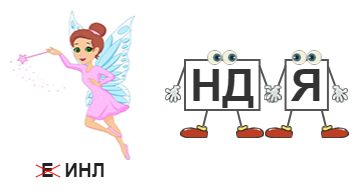 Детям предлагалось создать презентацию, давайте посмотрим, что у них получилось.- Понравилась вам презентация детей? Какую оценку вы им дадите?Дружба — великая сила.Дружба и братство дороже богатства. Не узнавай друга в три дня — узнавай в три года.Человек без друзей - что дерево без корней.Для дружбы нет расстояний.(с одноклассником, с ребенком с котором вместе ходим на кружок, с соседом)(с тем, кто живет с нами рядом)Цель: Узнать информацию о наших соседях.(дети вытягивают конверты с названием страны.)Примерный рассказ 1 группы:Япония – Страна восходящего солнца. Расположена в Тихом океане. Большая часть поверхности занята горами, они покрыты лесами. В Японии часто бывают землетрясения. У них хорошо развита промышленность. В Японии почитают детей, им посвящено много праздников. Символ Японии – гора Фудзияма. Столица Японии – Токио. Флаг символизирует восходящее солнце.(дети дают оценку, аргументируют свой ответ)(звучит японская музыка, дети повторяют движения и слова)(руки складывают домиком над головой)
(шагают на месте)
(изображают движение веером)
(повторяют движения)
(изображают дрожание травы)(кружатся на месте)(поднимают руки вверх)(опускают руки в стороны)(берутся за руки)(Китай)(Китай)(восток)(Пекин)(Великая Китайская стена)(заводы)(к воспитанию детей, воспитание)(дети высказывают свое мнение)(Финляндия)Примерный рассказ детей:1 слайд: флаг и название страны, расположение на карте2 слайд: Столица – Хельсинки3 слайд: Финский Санта-Клаус – Йоулупукки4 слайд: Суровый климат, страна болот5 слайд: Финны очень талантливый народ, они создали много сказок, былин, песен.(оценки детей)К: Высказывают свое мнение, выражают свои мыслиР: совместно с учителем обнаруживают и формулируют цель урокаП: ориентируются в системе знанийЛ: положительное отношение к изучению истории страныП: уметь добывать знания, находить ответы на заданные вопросыК:взаимодействие с одноклассниками, сотрудничество в поиске информации, умение оформлять свои мысли, высказывать свое мнение и слушать другихР:Сохраняют учебную цель Л: умение выполнять физические упражненияР: соотносить действия с заданным примером5.Закрепление знанийУстановление правильности и осознанности усвоения нового материала.- Вот ребята и подходит к концу наше путешествие по странам-соседям.Какая была цель урока? Мы ее достигли? Давайте проверим, хорошо ли вы усвоили материал?Предлагаю вам выполнить задание в парах и проверить работу соседей.(Приложение 1)(познакомиться с странами-соседями)(да, мы познакомились с тремя странами: с Японией, Китаем, Финляндией)Л: проявлять интерес к учебному материалуК: умение работать в паре, высказывать собственное мнение и слушать соседаР: выполнять действия самоконтроляП: анализировать объект, выделять главное6.Рефлексия.Дaть анaлиз и оценку успешности достижения цели.Давайте посадим дерево дружбы. (На доске плакат дерева)- Если вам все понравилось и удалось вы рисуете цветок- Если что-то не получилось, то рисуете листок-Если вам было трудно на уроке, и вы испытывали затруднения, нарисуйте тучки.Ну вот ребята, по нашему дереву видно, что вам всем понравилось сегодня на уроке и вы много узнали. Мы все с вами разные, но нужно уметь жить в мире и согласии с друг другом, родственниками и соседями.Большое вам спасибо за урок!Л: получение информации о результатах урокаР: умение соотносить цель и результат7.Домашнее задание.Обеспечение понимaния цели и способов выполнения домашнего задaния.Подготовить рассказ о еще одном нашем соседе о Дании, учебник страница 66-68К: умение слушать и понимать речь учителяЯпонияСтрана контрастов, есть знойные пустыни и вечные снега горных ледников. ЯпонияВ этой стране живет Йоулупукки.КитайВ любом магазине мира можно купить телефон и телевизор этой страныКитайВ этой стране водятся медведь, волк, росомаха и рысь.ФинляндияВ стране сложилась особая система воспитания детей, которым уделяется очень большое внимание.ФинляндияВ этой стране выращивают рис и пшеницу, хлопчатник и арахис, чай и сахарный тростник.